RSCDS Adelaide & Districts Branch
Final Fling 2020 - 29 Nov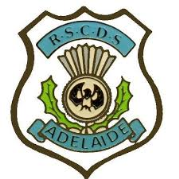 Familiar FavouritesWelcome to the Dance		E Vandegrift, Let’s All Dance		RR J4x32Anderson’s Rant			Miss Milligan’s Miscellany		R8x32Bonnie Stronshiray	*		Robert Campbell, Glasgow Assembly	S8x32Cranberry Tart 			Terry Glasspool, 7 Year Itch		J8x32  Willichan Whirlpool#		M Campbell-Colquhoun			S3x32	Lass of Richmond Hill		Fiona Turnbull, 2nd Graded Book	R8x32Luckenbooth Brooch		John Bowie Dickson, Reels & Wheels	J8x32Blue Mess Jacket			Henderson, Kinclaven Pocket		S4x32Or City of Belfast			Lucy Mulholland, Book 48		S3x32
Depending on numbers at the social whether a 3 couple dance may be better than a 4 couple.Mairi’s Wedding			James B Cosh, 22 SCD			R8x40Anna Holden’s Strathspey	John Drewry, Book 42			S6X32	
										3 couple setsSt Andrew’s Fair			Roy Goldring, Leaflet Dances		J8x32Montgomeries’ Rant		Castle Menzies, Book 10			R8x32All dances will be walked.* = 2020 core dance# = no hands